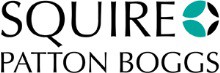 LOCAL GOVERNMENT ASSOCIATIONTEMPLATE PERSONAL DATA RETENTION POLICY FOR LGPS FUNDSThis template personal data retention policy has been prepared for the Local Government Association. We understand that copies will be provided to the administering authorities of Local Government Pension Scheme funds in England and Wales. This template will need to be tailored to the specific circumstances of each fund. Accordingly we accept no liability to individual funds or their administering authorities unless we provide formal advice specific to that authority.This template is not advice to other connected or stakeholder parties, their auditors or other advisers, or other third parties ("Third Parties"). Other than as noted in paragraph 1 above, no part of this template may be passed on to Third Parties without our written agreement but, if it is so passed, we accept no responsibility, and will have no liability in contract, tort or otherwise, to those Third Parties in relation to this template.This template has been prepared based on an understanding of the law and guidance as at the date of issue. Accordingly, it is possible that this template will need to be updated if the law changes or guidance is revised. However, we will only do so if the Local Government Association specifically give us written instructions to do so.Please note that we have made some amendments to the template Participating Employer Personal Data Retention Policy, which was issued on 18 July 2019. The changes made are noted below to assist administering authorities who have already issued their personal data retention policy for LGPS Funds in determining whether and when to issue an update to their data retention policy:We have inserted a new reference to "data protection legislation" in the first paragraph rather than referring to specific legislation throughout and have added a footnote to explain what the legislation is for the benefit of administering authorities. We have also included references to the UK GDPR and the EU GDPR as there are now effectively "two GDPRs"; the EU version of the GDPR and the GDPR as incorporated into UK law. As at today's date, those provisions are near identical for most purposes. However, they may diverge over time following the UK's exit from the EU though for most purposes we would expect that it will be the UK version of the GDPR that will be relevant to administering authorities.In the section titled, "Types of personal data we hold", we have removed the footnotes relating to the requirement for administering authorities to obtain explicit consent. If you would like further information on this point, this information is contained in footnotes of the long form privacy notice in the section titled, "What personal data we hold, and how we obtain it."We have updated the footnotes throughout this template personal data retention policy to ensure that all legislative references are correct and complete. The footnotes have also been expanded to provide further guidance where possible. This template is intended to assist administering authorities, in their capacity as a controller of personal data relating to the Local Government Pension Scheme fund for which they are responsible, to satisfy their obligation under data protection legislation in relation to the retention of personal data. We have not considered or advised on any tax or commercial implications that individual funds may wish to consider in conjunction with this notice. The template only concerns the retention of personal data and not any other data or information that funds may wish or be required to retain.This template takes into account guidance issued by a number of bodies (listed on in the section titled, "Retention periods for personal data") as at the date of issue. Some of that guidance is not specific to pension arrangements and there is an obvious tension between the requirements of data protection legislation and the need for funds to retain personal data for significant periods of time in order to be able to pay benefits correctly and respond to future queries. Individual funds will need to consider whether their own administration arrangements are such that more detail should be included. Particular attention should be paid to footnotes 5 and 7. It is likely that best practice in this area will continue to develop and individual funds should review their data retention policies regularly and consider whether they should be updated and reissued.Squire Patton Boggs (UK) LLP17 September 2021 PERSONAL DATA RETENTION POLICY[ - ] (the "Fund")This document has been prepared by [ - ] (the "Administering Authority", or "we") in its capacity as the administering authority of the Fund and sets out the Fund's policy on the retention of personal data in accordance with data protection legislation applicable to the Administering Authority when processing personal data.This policy document can also be accessed via the following link: [insert link to relevant area of website] and should be read in conjunction with the Fund's privacy notice, which can be accessed via the following link: [insert link to relevant area of website].IntroductionAs controllers, we are required by data protection legislation to comply with the principles of data minimisation and storage limitation. Personal data we process:must be adequate, relevant and limited to what is necessary in relation to the purposes for which it is processed; andmust not be kept in a form which permits identification of a data subject for longer than is necessary for the purposes for which the personal data is processed.We are obliged to retain certain records (whether in hard copy or electronic form) for various periods of time because:we have a statutory obligation to do so; and/orthe information contained in those records may be necessary for the future (for example, questions may arise about the calculation of benefits paid in the past, and data that may be relevant to a possible legal claim needs to be kept until the period within which that claim could be brought has expired).This policy document sets out the measures adopted by the Fund to comply with the principles of data minimisation and storage limitation in relation to personal data that it holds.Types of personal data we holdWe hold and process the following types of personal data in relation to Members and beneficiaries of the Fund:Contact details, including name, address, telephone numbers and email address.Identifying details, including date of birth, national insurance number and employee and membership numbers.Information that is used to calculate and assess eligibility for benefits, for example, length of service or membership and salary information.Financial information relevant to the calculation or payment of benefits, for example, bank account and tax details.Information about the Member's family, dependents or personal circumstances, for example, marital status and information relevant to the distribution and allocation of benefits payable on death.Information about the Member's health, for example, to assess eligibility for benefits payable on ill health, or where the Member's health is relevant to a claim for benefits following the death of a Member of the Fund.Information about a criminal conviction if this has resulted in the Member owing money to the Member's employer or the Fund and the employer or Fund may be reimbursed from the Member's benefits.Retention periods for personal dataIn compiling our policy on the retention of personal data, we have taken into account the guidelines on the retention of personal data as set out by / in:Information and Records Management Society;The National Archives;HMRC compliance handbook manual CH15400;[Lord Chancellor's Code of Practice on the Management of Records issued under Section 46 of the Freedom of Information Act 2000];Information Commissioner's Office's guidance on storage retention; andThe Pensions Regulator's code of practice 14 for public service pension schemes.Data protection legislation requires that we retain personal data for no longer than is necessary in order to fulfil the purpose(s) for which it is processed. Given the long term nature of pensions, we need to ensure that personal data is retained to:comply with our [legal and regulatory] obligations regarding the payment of benefits from the Fund; anddeal with any questions or complaints that we may receive about our administration of the Fund.We will retain personal data for the greater of:such period as the Member (or any beneficiary who receives benefits after the Member's death) are entitled to benefits from the Fund and for a period of [15 years] after those benefits stop being paid;[or][100 years from the Member's date of birth]; [or][100 years from the date of birth of any beneficiary who received benefits from the Fund after the Member's death].During any period when we retain personal data, we will keep that personal data up to date and take all reasonable steps to ensure that inaccurate data is either erased or rectified without delay. We will periodically review the personal data that we retain and consider whether it is still required; any personal data that we no longer require will be destroyed.Member's and beneficiary's rightsBeneficiaries form a wider category of people who receive benefits from the Fund, for example the active/deferred/pensioner Member's spouse / child(ren) / dependants who may receive benefits from the Fund following a Member's death. Members of the Fund and beneficiaries have a right to access and obtain a copy of the personal data that we hold about them and to ask us to correct personal data if there are any errors or it is out of date or incomplete.In certain circumstances a Member / beneficiary has the right to:object to the processing of their personal data;restrict the processing of their personal data until any errors are corrected;transfer their personal data; orerase their personal data.If the exercise of the Member's / beneficiary's rights would prevent us from paying or continuing to pay a pension from the Fund, we will consider retaining a minimised version of that Member's / beneficiary's personal data in order to fulfil our legal and regulatory obligations.Participating EmployersThis policy applies to [ - ] in its capacity as the administering authority of the Fund. We have produced separate guidance for other participating employers in the Fund about our expectations for the retention by them of personal data we may require to administer the Fund. That guidance includes a suggested data retention policy that employers can each adopt in relation to their participation in the Fund.ReviewThis policy will be reviewed by [the Fund] at least [annually].